Lesson 9: A Sum of Equal AddendsStandards AlignmentsTeacher-facing Learning GoalsRepresent the number of objects in an array as a sum of equal addends.Student-facing Learning GoalsLet’s match expressions with arrays.Lesson PurposeThe purpose of this lesson is for students to make connections between the structure of an array and expressions that represent the sum of the number of objects in each row or column in an array.   In this lesson, students match expressions with equal addends to arrays and find the total number of objects in an array by finding the value of these sums. The primary focus of the lesson is on relating sums with equal addends to the structure of the rows and columns in an array to build foundations for using arrays to represent multiplication in grade 3.The arrays in the lesson also invite students to decompose the array in ways that make sense to them and it is important to recognize other ways students may use expressions to represent arrays.For example, students might find the total number in the array by adding . Although this expression does not directly match the structure of the rows and columns, it would be important to invite students to share why they chose this expression and how they may have used the rows or columns.When students compare this expression to the sum of the number of counters in each column () or the sum of the counters in each row (), it helps build conceptual foundations for multiplication and the properties of operations that will be explored in future grades.For arrays that don’t have the same number of rows as columns, there are 2 expressions that can represent the number of objects in the array.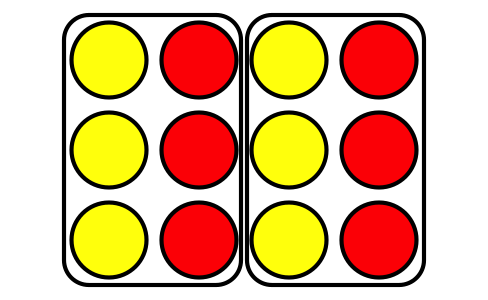 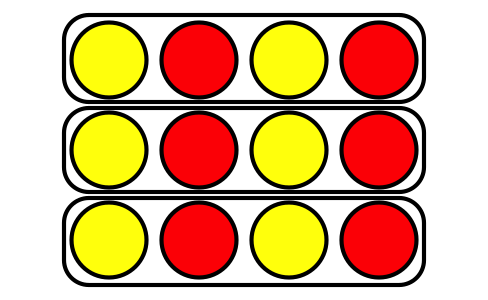 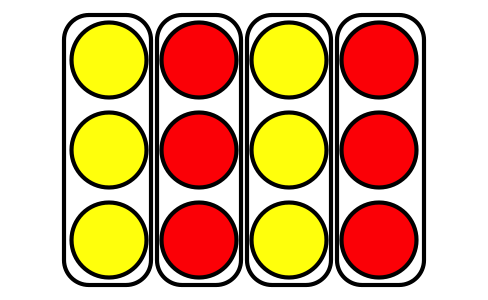 Access for: Students with DisabilitiesRepresentation (Activity 3) English LearnersMLR2 (Activity 2)Instructional RoutinesCard Sort (Activity 2), Estimation Exploration (Warm-up)Materials to GatherCounters: Activity 1, Activity 3Materials to CopyMatch Arrays to Expressions Card Sort (groups of 2): Activity 2Lesson TimelineTeacher Reflection QuestionAs students worked in their small groups today, whose ideas were heard, valued, and accepted? How can you adjust the group structure tomorrow to ensure each student's ideas are a part of the collective learning?Cool-down(to be completed at the end of the lesson)  5minMatch Expressions with ArraysStandards AlignmentsStudent-facing Task StatementCircle the 2 expressions that represent the rows and columns of the array.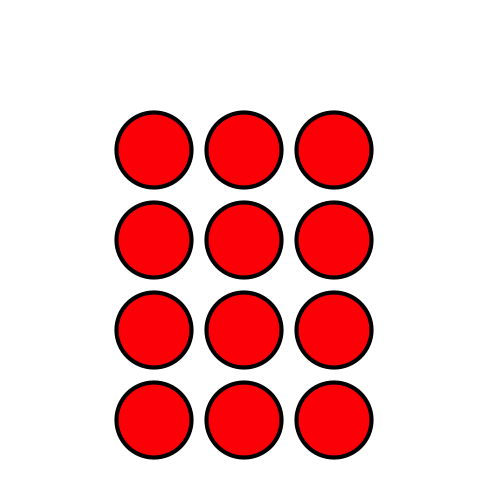 How many counters are there in all?Student Responses and 12 countersAddressing2.OA.B.2, 2.OA.C.3, 2.OA.C.4Building Towards3.OA.A.1Warm-up10 minActivity 110 minActivity 215 minActivity 310 minLesson Synthesis10 minCool-down5 minAddressing2.OA.C.4